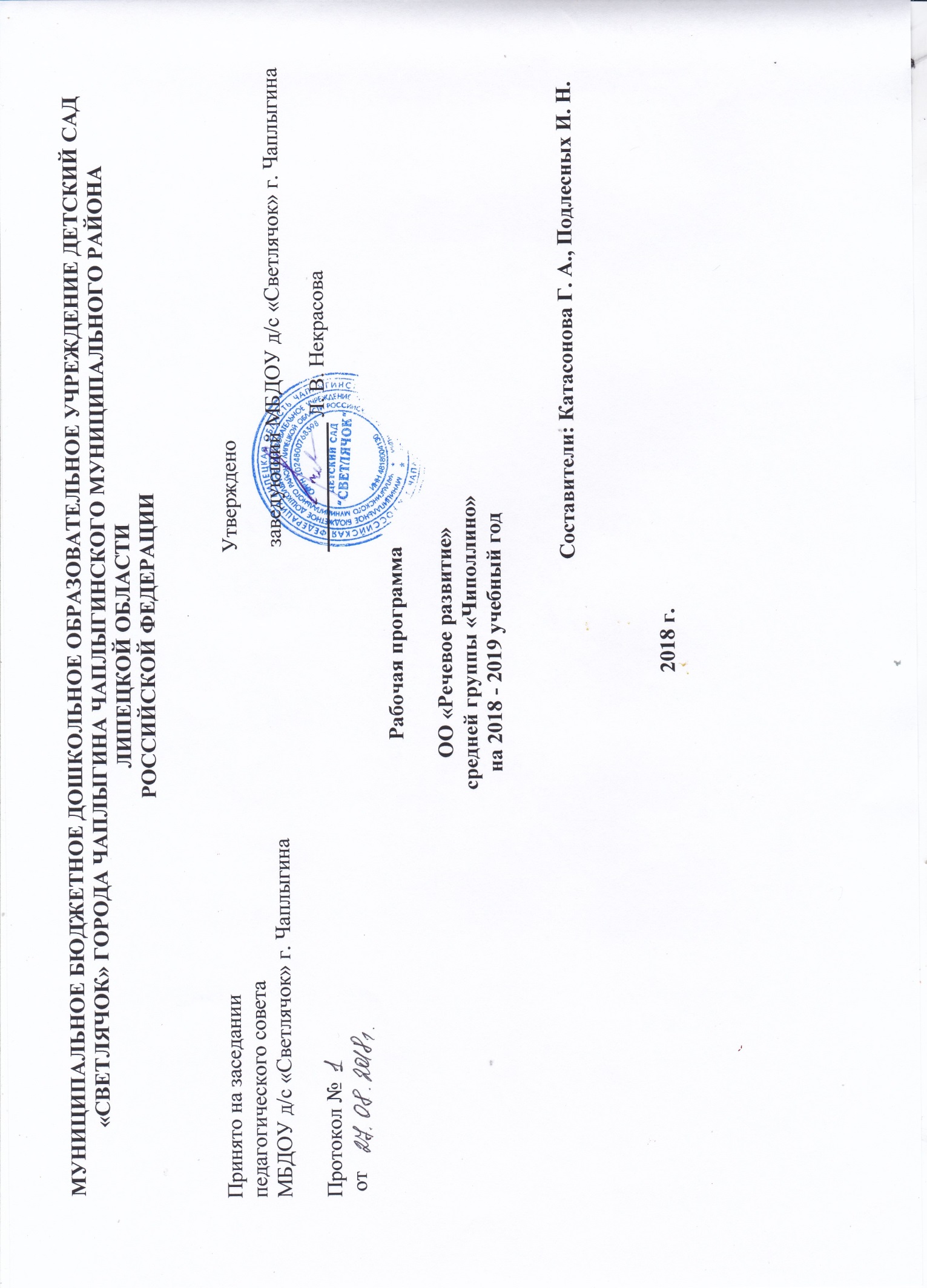 Содержание ПрограммыПояснительная запискаРабочая программа разработана в соответствии с основной образовательной программой дошкольного образования МБДОУ д/с «Светлячок» г. Чаплыгина, с учетом Федерального Государственного Образовательного Стандарта дошкольного образования (ФГОС ДО).Данная рабочая программа воспитателей средней группы разработана на основе следующих нормативных документов:Федеральный Закон «Об Образовании в РФ» от 29 декабря 2012 г. №273-ФЗ;Постановление от 15 мая 2013г. № 26 «Санитарно-эпидемиологические требования к устройству содержания и режима работы дошкольных образовательных организаций»;Приказ Министерства образования и науки РФ от 17 октября 2013 г. №1155 «Об утверждении Федерального Государственного Образовательного Стандарта дошкольного образования»;Приказ Министерства образования и науки РФ от 30 августа 2013 г. №1014 «Об утверждении порядка и осуществления образовательной деятельности по основным общеобразовательным программам дошкольного образования »;Основная образовательная программа МБДОУ д/с «Светлячок» г. Чаплыгина;Устав МБДОУ д/с «Светлячок» г. Чаплыгина;Положение о рабочей программе педагогов МБДОУ д/с «Светлячок» г. Чаплыгина.Возрастные особенности от 4 до 5лет.Дети 4—5 лет все еще не осознают социальные нормы и правила поведения, однако у них уже начинают складываться обобщенные представления о том, как надо и не надо себя вести. Как правило, к пяти годам дети без напоминания взрослого здороваются и прощаются, говорят «спасибо» и «пожалуйста», не перебивают взрослого, вежливо обращаются к нему. Кроме того, они могут по собственной инициативе убирать игрушки, выполнять простые трудовые обязанности, доводить дело до конца. В этом возрасте у детей появляются представления о том, как положено себя вести девочкам и как —мальчикам. Дети хорошо выделяют несоответствие нормам и правилам не только в поведении другого, но и в своем собственном. Таким образом, поведение ребенка 4—5 лет не столь импульсивно и непосредственно, как в 3—4 года, хотя в некоторых ситуациях ему все еще требуется напоминание взрослого или сверстников о необходимости придерживаться тех или иных норм и правил.В этом возрасте детьми хорошо освоен алгоритм процессов умывания, одевания, купания, прима пищи, уборки помещения. Дошкольники знают и используют по назначению атрибуты, сопровождающие эти процессы: мыло, полотенце, носовой платок, салфетку, столовые приборы. Уровень освоения культурно-гигиенических навыков таков, что дети свободно переносят их в сюжетно-ролевую игру.К 4—5 годам ребенок способен элементарно охарактеризовать свое самочувствие, привлечь внимание взрослого в случае недомогания. Дети имеют дифференцированное представление о собственной гендерной принадлежности, аргументируют ее по ряду признаков («Я мальчик, я ношу брючки, а не платьица, у меня короткая прическа»). К пяти годам дети имеют представления об особенностях наиболее распространенных мужских и женских профессий, о видах отдыха, специфике поведения в общении с другими людьми, об отдельных женских и мужских качествах. К четырем годам основные трудности в поведении и общении ребенка с окружающими, которые были связаны с кризисом трех лет (упрямство, строптивость, конфликтность и др.), постепенно уходят в прошлое, и любознательный ребенок активно осваивает окружающий его мир предметов и вещей, мир человеческих отношений. Лучше всего это удается детям в игре. Дети 4—5 лет продолжают проигрывать действия с предметами, но теперь внешняя последовательность этих действий уже соответствует реальной действительности: ребенок сначала режет хлеб и только потом ставит его на стол перед куклами (в раннем и в самом начале дошкольного возраста последовательность действий не имела для игры такого значения). В игре дети называют свои роли, понимают условность принятых ролей. Происходит разделение игровых и реальных взаимоотношений. В 4—5 лет сверстники становятся для ребенка более привлекательными и предпочитаемыми партнерами по игре, чем взрослый.В возрасте от 4 до 5 лет продолжается усвоение детьми общепринятых сенсорных эталонов, овладение способами их использования и совершенствование обследования предметов. К пяти годам дети, как правило, уже хорошо владеют представлениями об основных цветах, геометрических формах и отношениях величин. Ребенок уже может произвольно наблюдать, рассматривать и искать предметы в окружающем его пространстве. Восприятие в этом возрасте постепенно становится осмысленным, целенаправленным и анализирующим.В среднем дошкольном возрасте связь мышления и действий сохраняется, но уже не является такой непосредственной, как раньше. Во многих случаях не требуется практического манипулирования с объектом, но во всех случаях ребенку необходимо отчетливо воспринимать и наглядно представлять этот объект. Внимание становится все более устойчивым, в отличие от возраста трех лет (если ребенок пошел за мячом, то уже не будет отвлекаться на другие интересные предметы). Важным показателем развития внимания является то, что к пяти годам появляется действие по правилу — первый необходимый элемент произвольного внимания. Именно в этом возрасте дети начинают активно играть в игры с правилами: настольные (лото, детское домино) и подвижные (прятки, салочки). В среднем дошкольном возрасте интенсивно развивается память ребенка. В 5 лет он может запомнить уже 5—6 предметов (из 10—15), изображенных на предъявляемых ему картинках.В возрасте 4—5 лет преобладает репродуктивное воображение, воссоздающее образы, которые описываются в стихах, рассказах взрослого, встречаются в мультфильмах и т. д. Элементы продуктивного воображения начинают складываться в игре, рисовании, конструировании. В этом возрасте происходит развитие инициативности и самостоятельности ребенка в общении со взрослыми и сверстниками. Дети продолжают сотрудничать со взрослыми в практических делах (совместные игры, поручения), наряду с этим активно стремятся к интеллектуальному общению, что проявляется в многочисленных вопросах (почему? Зачем? Для чего?), стремлении получить от взрослого новую информацию  познавательного характера. Возможность устанавливать причинно-следственные связи отражается в детских ответах в форме сложноподчиненных предложений. У детей наблюдается потребность в уважении взрослых, их похвале, поэтому на замечания взрослых ребенок пятого года жизни реагирует повышенной обидчивостью. Общение со сверстниками по-прежнему тесно переплетено с другими видами детской деятельности (игрой, трудом, продуктивной деятельностью), однако уже отмечаются и ситуации чистого общения.Для поддержания сотрудничества, установления отношений в словаре детей появляются слова и выражения, отражающие нравственные представления: слова участия, сочувствия, сострадания. Стремясь привлечь внимание сверстника и удержать его в процессе речевого общения, ребенок учится использовать средства интонационной речевой выразительности: регулировать силу голоса, интонацию, ритм, темп речи в зависимости от ситуации общения. В процессе общения со взрослыми дети используют правила речевого этикета: слова приветствия, прощания, благодарности, вежливой просьбы, утешения, сопереживания и сочувствия. Речь становится более связной и последовательной.С нарастанием осознанности и произвольности поведения, постепенным усилением роли речи (взрослого и самого ребенка) в управлении поведением ребенка становится возможным решение более сложных задач в области безопасности. Но при этом взрослому следует учитывать несформированность волевых процессов, зависимость поведения ребенка от эмоций, доминирование эгоцентрической позиции в мышлении и поведении.В художественной и продуктивной деятельности дети эмоционально откликаются на произведения музыкального и изобразительного искусства, художественную литературу, в которых с помощью образных средств переданы различные эмоциональные состояния людей, животных, сказочных персонажей. Дошкольники начинают более целостно воспринимать сюжеты и понимать образы.Важным показателем развития ребенка-дошкольника является изобразительная деятельность. К четырем годам круг изображаемых детьми предметов довольно широк. В рисунках появляются детали. Замысел детского рисунка может меняться по ходу изображения. Дети владеют простейшими техническими умениями и навыками. Конструирование начинает носить характер продуктивной деятельности: дети замысливают будущую конструкцию и осуществляют поиск способов ее исполнения.Целевые ориентиры     «3.2.3. При реализации Программы может проводиться оценка индивидуального развития детей. Такая оценка производится педагогическим работником в рамках педагогической диагностики (оценки индивидуального развития детей дошкольного возраста, связанной с оценкой эффективности педагогических действий и лежащей в основе их дальнейшего планирования). Результаты педагогической диагностики (мониторинга) могут использоваться исключительно для решения  образовательных задач.4.2. Целевые ориентиры дошкольного образования определяются независимо от форм реализации Программы, а также от ее характера, особенностей развития детей и Организации, реализующей Программу.4.3. Целевые ориентиры не подлежат непосредственной оценке, в том числе в виде педагогической диагностики (мониторинга), и не являются основанием для их формального сравнения с реальными достижениями детей. Они не являются основой объективной оценки соответствия, установленным требованиям образовательной деятельности и подготовки детей. Освоение Программы не сопровождается проведением промежуточных аттестаций и итоговой аттестации воспитанников».Выдержки из ФГОС ( Приказ Министерства образования и науки от 17 октября 2013 г.  № 1155)Целевые ориентиры образования в младенческом и раннем возрасте:ребенок интересуется окружающими предметами и активно действует с ними; эмоционально вовлечен в действия с игрушками и другими предметами, стремится проявлять настойчивость в достижении результата своих действий;использует специфические, культурно фиксированные предметные действия, знает назначение бытовых предметов (ложки, расчески, карандаша и пр.) и умеет пользоваться ими. Владеет простейшими навыками самообслуживания; стремится проявлять самостоятельность в бытовом и игровом поведении;владеет активной речью, включенной в общение; может обращаться с вопросами и просьбами, понимает речь взрослых; знает названия окружающих предметов и игрушек;стремится к общению со взрослыми и активно подражает им в движениях и действиях; появляются игры, в которых ребенок воспроизводит действия взрослого;проявляет интерес к сверстникам; наблюдает за их действиями и подражает им;проявляет интерес к стихам, песням и сказкам, рассматриванию картинки, стремится двигаться под музыку; эмоционально откликается на различные произведения культуры и искусства;у ребенка развита крупная моторика, он стремится осваивать различные виды движения (бег, лазанье, перешагивание и пр.).Целевые ориентиры на этапе завершения дошкольного образования:ребенок овладевает основными культурными способами деятельности, проявляет инициативу и самостоятельность в разных видах деятельности - игре, общении, познавательно-исследовательской деятельности, конструировании и др.; способен выбирать себе род занятий, участников по совместной деятельности;ребенок обладает установкой положительного отношения к миру, к разным видам труда, другим людям и самому себе, обладает чувством собственного достоинства; активно взаимодействует со сверстниками и взрослыми, участвует в совместных играх. Способен договариваться, учитывать интересы и чувства других, сопереживать неудачам и радоваться успехам других, адекватно проявляет свои чувства, в том числе чувство веры в себя, старается разрешать конфликты;ребенок обладает развитым воображением, которое реализуется в разных видах деятельности, и прежде всего в игре; ребенок владеет разными формами и видами игры, различает условную и реальную ситуации, умеет подчиняться разным правилам и социальным нормам;ребенок достаточно хорошо владеет устной речью, может выражать свои мысли и желания, может использовать речь для выражения своих мыслей, чувств и желаний, построения речевого высказывания в ситуации общения, может выделять звуки в словах, у ребенка складываются предпосылки грамотности;у ребенка развита крупная и мелкая моторика; он подвижен, вынослив, владеет основными движениями, может контролировать свои движения и управлять ими;ребенок способен к волевым усилиям, может следовать социальным нормам поведения и правилам в разных видах деятельности, во взаимоотношениях со взрослыми и сверстниками, может соблюдать правила безопасного поведения и личной гигиены;ребенок проявляет любознательность, задает вопросы взрослым и сверстникам, интересуется причинно-следственными связями, пытается самостоятельно придумывать объяснения явлениям природы и поступкам людей; склонен наблюдать, экспериментировать. Обладает начальными знаниями о себе, о природном и социальном мире, в котором он живет; знаком с произведениями детской литературы, обладает элементарными представлениями из области живой природы, естествознания, математики, истории и т.п.; ребенок способен к принятию собственных решений, опираясь на свои знания и умения в различных видах деятельности.Содержание образования ОО «Речевое развитие» «Речевое развитие включает владение речью как средством общения и культуры; обогащение активного словаря; развитие связной, грамматически правильной диалогической и монологической речи; развитие речевого творчества; развитие звуковой и интонационной культуры речи, фонематического слуха; знакомство с книжной культурой, детской литературой, понимание на слух текстов различных жанров детской литературы; формирование звуковой аналитико-синтетической активности как предпосылки обучения грамоте.»(Приказ Минобрнауки России от 17.10.2013 N 1155 Об утверждении федерального государственного образовательного стандарта дошкольного образования,  п. 2.6)Объём образовательной нагрузкиРазвитие речиЗадачи:1. Поддерживать инициативность и самостоятельность ребенка в речевомобщении со взрослыми и сверстниками, использование в практике общенияописательных монологов и элементов объяснительной речи.2. Развивать умение использовать вариативные формы приветствия, прощания, благодарности, обращения с просьбой.3. Поддерживать стремление задавать и правильно формулировать вопросы, при ответах на вопросы использовать элементы объяснительной речи.4. Развивать умение пересказывать сказки, составлять описательные рассказы о предметах и объектах, по картинкам.5. Обогащать словарь посредством ознакомления детей со свойствами икачествами объектов, предметов и материалов и выполнения обследовательских действий.6. Развивать умение чистого произношения звуков родного языка, правильного словопроизношения.7. Воспитывать желание использовать средства интонационной выразительности в процессе общения со сверстниками и взрослыми при пересказе литературных текстов.8. Воспитывать интерес к литературе, соотносить литературные факты симеющимся жизненным опытом, устанавливать причинные связи в тексте,воспроизводить текст по иллюстрациям.          Содержание образовательной деятельности                    Развитие свободного общения с взрослыми и детьми. Обсуждать с детьми информацию о предметах, явлениях, событиях, выходящих за пределы привычного им ближайшего окружения. Выслушивать детей, уточнять их ответы, подсказывать слова, более точно отражающие особенность предмета, явления, состояния, поступка; помогать логично и понятно высказывать суждение. Способствовать развитию любознательности. Помогать детям, доброжелательно общаться со сверстниками, подсказывать, как можно порадовать друга, поздравить его, как спокойно выражать свое недовольство его поступком, как извиниться. Помогать детям, выражать свою точку зрения, обсуждать со сверстниками различные ситуации.Развитие всех компонентов устной речи, практическое овладение нормами речи.. Формирование словаря. Пополнять и активизировать словарь на основе углубления знаний детей о ближайшем окружении. Расширять представления о предметах, явлениях, событиях, не имевших места в собственном опыте дошкольников. Активизировать
употребление в речи названий предметов, их частей материалов, из которых они изготовлены. Развивать умение использовать в речи наиболее употребительные прилагательные, глаголы, наречия, предлоги. Вводить в словарь детей
существительные,	обозначающие	профессии;	глаголы,	характеризующие трудовые действия. Совершенствовать умение детей определять и называть местоположение предмета (слева, справа, рядом, около, между), время суток. Помогать заменять часто используемые детьми указательные местоимения и наречия (там, туда, такой, этот) более точными выразительными словами; употреблять слова-антонимы (чистый — грязный, светло — темно). Учить употреблять существительные с обобщающим значением (мебель, овощи, животные и т. п.).Звуковая культура речи. Закреплять правильное произношение гласных и согласных звуков, отрабатывать произношение свистящих, шипящих и сонорных (р, л) звуков. Развивать артикуляционный аппарат.Продолжать работу над дикцией: совершенствовать отчетливое произнесение слов и словосочетаний. Развивать фонематический слух: учить различать на слух и называть слова, начинающиеся на определенный звук. Совершенствовать интонационную выразительность речи.Грамматический строй речи. Формировать умение согласовывать слова в предложении, правильно использовать предлоги в речи; образовывать форму множественного числа числительных, обозначающих детенышей животных (по аналогии), употреблять эти существительные в именительном и винительном падежах (лисята — лисят, медвежата   —   медвежат);   правильно   употреблять   форму   множественного   числа родительного падежа существительных (вилок, туфель). Напоминать правильные формы повелительного наклонения некоторых глаголов (Ляг! Лежи! Поезжай! Беги! и т. п.), несклоняемых существительных (пальто, пианино, кофе, какао).Поощрять характерное для детей пятого года жизни словотворчество, тактично	подсказывать	общепринятый	образец	слова.	Побуждать активно употреблять	в	речи простейшие 	виды	сложносочиненных	и сложноподчиненных предложений.Связная речь. Совершенствовать диалогическую речь: учить участвовать в беседе, понятно для слушателей отвечать на вопросы и задавать их. Развивать умение детей рассказывать: описывать предмет, картину; упражнять, в составлении     рассказов     по     картине,     созданной     ребенком     с     использованием раздаточного дидактического материала. Закреплять     умение     пересказывать     наиболее     выразительные     и     динамичные отрывки из сказок.Достижения ребенка (планируемые результаты):Ребенок проявляет инициативу и активность в общении; решает бытовые и игровые задачи посредством общения со взрослыми и сверстниками.Без напоминания взрослого здоровается и прощается, говорит «спасибо» и «пожалуйста».Инициативен в разговоре, отвечает на вопросы, задает встречные, использует простые формы объяснительной речи.Большинство звуков произносит правильно, пользуется средствамиэмоциональной и речевой выразительности.Самостоятельно пересказывает знакомые сказки, с небольшой помощью взрослого составляет описательные рассказы и загадки.Проявляет словотворчество, интерес к языку.Слышит слова с заданным первым звуком.С интересом слушает литературные тексты, воспроизводит текст.Перспективно-тематическое планированиеВид деятельности: развитие речиВосприятие художественной литературыЗадачи:1. Расширять опыт слушания литературных произведений за счет разных жанров фольклора (прибаутки, загадки, заклички, небылицы, сказки о животных и волшебные), литературной прозы (сказка, рассказ) и поэзии (стихи, авторские загадки, веселые детские сказки в стихах).2. Углублять у детей интерес к литературе, воспитывать желание к постоянному общению с книгой в совместной со взрослым и самостоятельной деятельности.3. Развивать умения воспринимать текст: понимать основное содержание, устанавливать временн[ac]ые и простые причинные связи, называть главные характеристики героев, несложные мотивы их поступков, оценивать их с позиций этических норм, сочувствовать и сопереживать героям произведений, осознавать значение некоторых средств языковой выразительности для передачи образов героев, общего настроения произведения или его фрагмента.4. Способствовать освоению художественно-речевой деятельности на основе литературных текстов: пересказывать сказки и рассказы (в том числе по частям, по ролям), выразительно рассказывать наизусть потешки и прибаутки, стихи и поэтические сказки (и их фрагменты), придумывать поэтические рифмы, короткие описательные загадки, участвоватьв литературных играх со звукоподражаниями, рифмами и словами на основе художественного текста.5. Поддерживать желание детей отражать свои впечатления о прослушанных произведениях, литературных героях и событиях в разных видах художественной деятельности: в рисунках, изготовлении фигурок и элементов декораций для театрализованных игр, в игре-драматизации.Содержание образовательной деятельностиРасширение читательских интересов детей. Получение удовольствия от общения с книгой, стремление к повторной встрече с ней.Восприятие литературного текста. Освоение умений внимательно слушать и слышать литературное произведение, сочувствовать и сопереживать героям произведения, представлять в воображении героев, особенности их внешнего вида, некоторые черты характера, вычленять поступки героев и давать им элементарную оценку, объяснять явные мотивы поступков, с помощью педагога понимать общее настроение произведения. Представление о значении использования в художественном тексте некоторых средств языковой и интонационной выразительности рассказчика для выражения отношения к героям и событиям.Творческая деятельность на основе литературного текста. Проявление желания запоминать поэтические тексты, пересказывать знакомые и вновь прочитанные сказки и рассказы с опорой на иллюстрации и без них другим детям и взрослым, игрушкам. Освоение разных способов выражения своего отношения к литературному произведению, его героям: в рассказе, рисунке, аппликации, лепке; при пересказывании и чтении наизусть текста; в разных видах театрализованной деятельности.Достижения ребенка (планируемые результаты)Ребенок легко включается в процесс восприятия книги, охотно обсуждает произведение, выражает свое отношение к событиям и героям, красоте некоторых художественных средств, представляет героев, особенности их внешнего вида, некоторые черты характера, объясняет явные мотивы поступков героев.Имеет представления о некоторых особенностях таких литературных жанров, как загадка, сказка, рассказ, стихотворение, небылица.Охотно пересказывает знакомые и вновь прочитанные сказки и рассказы, выразительно рассказывает наизусть прибаутки, стихи и поэтические сказки, придумывает поэтические рифмы, короткие описательные загадки.С желанием рисует иллюстрации, активно участвует в театрализованных играх, стремится к созданию выразительных образов.Перспективно-тематическое планированиеВид деятельности: восприятие художественной литературыЧтение художественной литературы в свободное времяРазвивающая предметно-пространственная средаВ соответствии с комплексно-тематическим принципом планирования образовательного процесса в группе созданы следующие центры развития детей:Центр двигательной активностиЦентр сюжетно-ролевой игрыЦентр развивающих игрЦентр дидактических игрЦентр театрализованной деятельностиЦентр познавательно-исследовательской деятельностиЦентр книгиЦентр художественного творчестваЦентр трудовой деятельностиЦентр безопасности дорожного движенияЦентр музыкальной деятельностиЦентр информационныйЦентр краеведениеТехническое обеспечение: ноутбук, музыкальный центр.Расписание ОДГодовое комплексно-тематическое планированиеСписок методической литературыГербова В. В. Развитие речи в детском саду. Средняя группа. – М.: МОЗАИКА-СИНТЕЗ, 2016. – 80 с.: цв. вкл.Колесникова Е. В. Слова, слоги, звуки. Развитие фонематического слуха у детей 4-5 лет. Демонстрационный материал и учебно-методическое пособие «Слова, слоги, звуки». – М.: Издательство «Ювента», 2008.Колесникова Е. В. Слова, слоги, звуки. Учебно-методическое пособие к демонстрационному материалу «Слова, слоги, звуки» для занятий с детьми 4-5 лет. – М.: Издательство «Ювента», 2008. – 48 с.Ушакова О. С., Гавриш Н. В. Знакомство дошкольников с литературой. Конспекты занятий. - М.: ТЦ Сфера, 2003.Хрестоматия для дошкольников 4-5 лет. Пособие для воспитателей детского сада и родителей. Рекомендовано Управлением дошкольного образования Министерства образования Российской Федерации. /Сост. Н. П. Ильчук и др. – 1-е издание. М., АСТ, 1997. – 608 с., ил./Хрестоматия для средней группы. Для дошкольного возраста. /Сост. М. В. Юдаева. СодержаниеСтр.Пояснительная записка3Возрастные особенности детей от 4 до 5 лет4Целевые ориентиры6Содержание образования ОО «Речевое развитие»8Объём образовательной нагрузки9Развитие речи9Восприятие художественной литературы15Развивающая предметно-пространственная среда 23Расписание ОД24Годовое комплексно-тематическое планирование25Список методической литературы27Виды деятельностиКоличество в неделюКоличество в месяцКоличество в годРазвитие речи1 раз в 3 недели327Восприятие художественной литературы1 раз в месяц                               19Месяц Неделя Тема ОДЦель и задачи Источник методической литературыСентябрь 1Беседа с детьми  на тему «Надо ли учиться говорить?»Помочь детям понять, что и зачем они будут делать на занятиях по развитию речи.Гербова В. В. Развитие речи в детском саду. Средняя группа. С.27Сентябрь 2Звуковая культура речи: звуки с и сьУчить различать и произносить изолированно звуки С, СЬ («песенка водички»), интонационно выделять звуки С, СЬ в словах. Формировать интерес к речевой деятельности.Колесникова Е. В. Слова, слоги, звуки. С. 17Сентябрь 3Обучение рассказыванию: «Наша неваляшка»Учить детей, следуя плану рассматривания игрушки, рассказывать о ней при минимальной помощи педагогаГербова В. В. С.29Октябрь 1Чтение сказки К. Чуковского «Телефон»Порадовать детей чтением веселой сказки. Поупражнять в инсценировании отрывков из произведения.Гербова В. В. С.31Октябрь 2Звуковая культура речи: звуки З и ЗЬПознакомить с твердыми и мягкими согласными З, ЗЬ («песенка большого комара», «песенка маленького комарика»). Учить интонационно выделять эти звуки в словах.Колесникова Е. В. С. С. 18Октябрь 3Чтение стихотворений об осени. Составление рассказов-описаний игрушекПриобщать детей к восприятию поэтической речи. Продолжать учить рассказывать об игрушке по определенному плану (по подражанию педагогу.)Гербова В. В. С.34Ноябрь 1Рассказывание по к картине «Собака со щенятами». Чтение стихов о поздней осени.Учить детей описыать картину в определенной последовательности, называть картинку. Приобщать детей к поэзии.Гербова В. В. С.38Ноябрь 2Звуковая культура речи: звук ЦУчит различать и произносить твердый согласный звук Ц в словах, отгадывать загадки, выделяя характерные признаки предметов. Развивать внимание, наглядно-образное мышление. Формировать интерес к речевой деятельности.Колесникова Е. В. С.20Ноябрь 3Составление рассказа об игрушке. Дидактическое упражнение «Что из чего?»Проверить, насколько у детей сформировано умение составлять последовательный рассказ об игрушке. Поупражнять детей в умении образовывать слова по аналогии.Гербова В. В. С.39Декабрь 1Чтение и заучивание стихотворений о зиме.Приобщать детей к поэзии. Помогать детям запоминать и выразительно читать  стихотворения.Гербова В. В. С.44Декабрь 2Обучение рассказыванию по картине «Вот это снеговик!»Учить детей составлять рассказы по картине без повторов и пропусков существенной информации; закреплять умение придумывать название картины.Гербова В. В. С.45Декабрь 3Звуковая культура речи: звук Ш.Учить произносить звук Ш изолированно и в словах. Продолжать знакомить с согласными звуками. Формировать избирательность зрительного восприятия, ориентируясь на звуковые свойства предметов.Колесникова Е. В. С.21Январь 2Обучение рассказыванию по картине «Таня не боится мороза».Учить детей рассматривать картину и рассказывать о ней в определенной последовательности; учить придумывать название картины.Гербова В. В. С.50Январь 3Звуковая культура речи: звук Ж.Учить интонационно выделять твердый согласный звук Ж («песенка жука») в словах. Формировать интерес к речевой деятельности.Колесникова Е. В. С.22Февраль 1Мини-викторина по сказкам К. Чуковского. Чтение произведения «Федорино горе».Помочь детям вспомнить названия и содержание сказок К. Чуковского. Познакомить со сказкой «Федорино горе».Гербова В. В. С.53Февраль 2Звуковая культура речи: звук Ч.Продолжать знакомить со звуками. Учить интонационно выделять звук Ч в звукоподражательных упражнениях и словах, называть первый звук в словах.Колесникова Е. В. С.25Февраль 3Составление рассказов по картине «На полянке».Помогать детям рассматривать и описывать картину в определенной последовательности. Продолжать формировать умение придумывать название картины.Гербова В. В. С.55Март 1Готовимся встречать весну и Международный женский день.Познакомить детей со стихотворением А. Плещеева «Весна». Поупражнять в умении поздравлять женщин с праздником.Гербова В. В. С.59Март 2Звуковая культура речи: звук Щ-Ч.Способствовать развитию фонематического слуха и зрительного внимания. Различать согласные звуки Ч и Щ. Колесникова Е. В. С.26Март 3Составление рассказов по картине «Кошка с котятами»Проверить умеют ли дети придерживаться определенной последовательности, составляя рассказ по картине; поняли ли они, что значит озаглавить картину.Гербова В. В. С.62Апрель 1Звуковая культура речи: звук Л-ЛЬ.Учить различать твердые и мягкие согласные Л, ЛЬ; называть первый звук в словах; отгадывать загадки, выделяя характерные признаки предметов.Колесникова Е. В. С.28Апрель 2Обучение рассказыванию: работа с картиной-матрицей и раздаточными картинками .Учить детей создавать картину и рассказывать  о её содержании, развивать творческое мышление.Гербова В. В. С.65Апрель 3Заучивание стихотворений.Помочь детям запомнить и выразительно читать одно из стихотворений. Заучивание стихотворения Ю. Кушака «Олененок». Заучивание русской народной песенки «Дед хотел уху сварить».Гербова В. В. С.65Май 1День Победы.Выяснить, что знают дети об этом великом празднике. Помочь запомнить и выразительно читать стихотворение Т. Белозерова «Праздник победы».Гербова В. В. С.68Май 2Звуковая культура речи: звук Р-РЬ.Познакомить с твердыми и мягкими согласными звуками Р, РЬ («песенки большого мотора и маленького моторчика»). Учить интонационно выделять звуки Р, РЬ в ловах и отгадывать загадки, выделяя характерные признаки предметов.Колесникова Е. В. С.27Май 3«Урок вежливости»Рассказать детям о том, как принято встречать гостей, как и что лучше показать гостю. Чтобы он не заскучал.Гербова В. В. С. 56Месяц Неделя Тема ОДИсточник методической литературыЦель и задачиСентябрь4Рассказывание русской народной сказки «Лисичка со скалочкой»Воспитывать эмоционально –образное восприятие сказки учить понимать и оценивать характер и поступки героев, подвести к пониманию жанровых особенностей сказки..Ушакова О. С., Гавриш Н. В. Знакомство дошкольников с литературой. Конспекты занятий. С 55Октябрь4Чтение стихотворений об осениПродолжать учить детей эмоционально воспринимать образную основу поэтических произведений; развивать творческое воображение, выразительность речи детей.О.С. Ушакова, с 56Ноябрь4Чтение сказки «Три поросенка»Познакомить детей с английской сказкой «Три поросенка» (пер. С. Михалкова), помочь понять её смысл и выделить слова, передающие страх поросят и страдания ошпаренного кипятком волка.Гербова В. В. С. 35Декабрь4Чтение русской народной сказки «Лисичка-сестричка и серый волк»Познакомить детей с р. н. с. «Лисичка-сестричка и серый волк» (обр. М. Булатова), помочь оценить поступки героев, драматизировать отрывок из произведения. Гербова В. В. С. 43Январь4Чтение русской народной сказки «Зимовье»Помочь детям вспомнить известные им русские народные сказки. Познакомить со сказкой «Зимовье» (обр. И. Соколова- Микитова).Гербова В. В. С. 48Февраль4Чтение венгерской народной сказки «Два жадных медвежонка»Учить детей понимать образное содержание и идею сказки, видеть взаимосвязь между содержанием и названием произведения, понимать и формулировать тему, стимулировать желание придумывать новые детали, эпизоды, фрагменты к сказке; учить понимать значение пословицы, связывать ее с сюжетом сказки.О.С. Ушакова, с 66Март4Рассказывание белорусской народной сказки «Жихарка»Учить детей воспринимать и осознавать образное содержание сказки, замечать образные слова и выражения в тексте; упражнять в подборе синонимов; учить понимать содержание поговорок, придумывать новые эпизоды.О.С. Ушакова, с 72Апрель4Заучивание стихотворения С. Вышеславцева «Весна»Развивать образность речи детей, понимание значения образных слов и выражений; учить подбирать определения, сравнения к заданному слову.О.С. Ушакова, с 75Май 4Литературный калейдоскоп.Выяснить есть ли у детей любимые сказки, рассказы; знают ли они загадки и считалки.Гербова В. В. С.71МесяцНеделя Малые фольклорныеформы (песенки, потешки, считалки, загадки и т. д.)Стихи Сказки Рассказы и повестиСентябрь1«Я по лесу, по зеленому бреду…»,С.  Черный «Кто?», А. Майков «Кроет уж лист золотой…», «Осенние листья по ветру кружат», А. Гришин «Осень», С Маршак «Урок вежливости» «Привередница» (обр. В. Даля),К. Ушинского «Бодливая корова».Сентябрь2«Ножки, ножки, где вы были?»,Ю. Тувим «Овощи», Ю. Гарей «Спи, моя хорошая», И. Семёнова «Березка», В. Авдиенко «Осень»Ш. Перро «Красная Шапочка»Сентябрь3«Ваня, Ванечка. Куда ходил?»Н. Егоров «Редиска, морковка, тыква…», Н. Нищеева «Осень». А. Прокофьев «Огород»Сентябрь4«Купите лук» (шотл. песенка, пер. И. Токмаковой)О. Дриз «Правая и левая», А. Твардовский «Лес осенью». М. Ивенсен «Падают, падают листья». Н. Сладков «Осень на пороге»Октябрь1«Наш козел»И. Бунин «Листопад», «Лисичка со скалочкой»,А. Введенский «О девочке Маше, собаке Петушке и кошке Ниточке»,Октябрь2«Стучит, бренчит по улице»С. Михалков «Дядя Степа». И. Мазнин «Все быстрее облетают клены…». «Три поросенка» (пер. С. Маршака),Октябрь3Ю. Капотов «Листопад».Э. Мошковская «Чужая морковка»Октябрь4А. Бободжан «Муравиьшки». М. Пришвин «Журка»Ноябрь1«Зайчишка-трусишка»,Э. Мошковская «Добежали до вечера»,Э. Блайтон «Знаменитый утенок Тим»,Ноябрь2«Во поле рябинушка»,И. Токмакова «Ветрено», «Сосны». Н. Некрасов «Поздняя осень». З. Александрова «мы кормушку смастирили…»Ю. Дмитриев «Что такое лес?»Г. Юдин «Телезритель Тимка»Ноябрь3«Птичий двор»А. Кондратьев «доброе утро». Е. Благинина «Пришла ко мне подружка…»Е. Казаков «Чик-чик ножницами». В. Осеева «Сторож». Ноябрь4Д. Хармс «Игра». М. Лермонтов «Спи, младенец мой прекрасный…»Ю. Пермяк «Торопливый ножик»Декабрь1«Белый по белому»Я. Аким «Первый снег»В. Осеева «Сторож».Декабрь2А. Прокофьев «Шутки-прибаутки»А. Фет «Мама, глянь-ка из окошка…». М. Дудин «Деревья зимой». М. Пришвин «Беличья память»Декабрь3«Лисичка-сестричка и волк» (обр. М. Булатова),Декабрь4З. Александрова «Птичья елка», «Снежок».«Лиса и козел». В. Одоевский «Мороз Иванович».Е. Чарушин «Что за зверь?», «Лисята»Январь2К. Чуковский «Растет она вниз головою…»А. Барто «Ёлка». Э. Успенский «Память».М. Горький «Про Иванушку-дурачка»,Январь3И. Суриков «Зима»,Л. Берг «Рыбка»Январь4Н. Некрасов «Мороз-воевода». С. Маршак «Чистый лист»«Зимовье» (обр. И. Соколова-Микитова)Февраль1Е. Благинина «Красавица какая…»С. Дрожжин «Улицей гуляет…»,К. Чуковский «Телефон»Февраль2Д. Хармс «Врун». Т. Лестевой «Я катаюсь на качелях». А Кабанов «На ледянки быстро с горки». И. Демьянов «Весёлые льдинки». А. Введенский «На лыжах». О. Высотский «Снежный кролик». С. Козлов «Зимняя сказка».Февраль3С. Маршак «Багаж». А. Барто «Синица». И. Суриков «Зима». А. Прокофьев «Снегири». С. Афонина «23 февраля – красный день календаря».«Заюшкина избушка»Февраль4 С. Маршак «Февраль». А. Плещеев «Чиста небесная лазурь». Ф. Тютчев «Зима недаром злится».Т. Александрова «Светофорчик». Р. н. с «Петушок – золотой гребешок». С Маршак «Кошкин дом». Р. н .с. «Жихарка»Н. Носов «Заплатка»Март1«Лесной наряд» (болгарская), Л. Квитко «Бабушкины руки». Е. Благинина «Вот какая мама!». В Алферов «Отшумели все метели, и морозы не трещат…». В. Берестов «Праздник мам». В Костецкий «Моя мама». Е. Григорьева «Бабушка».«Небывальщина» (р. н.),Л. Н. Толстой «Мальчик стерег овец»,Март2«Иди, весна, иди, красна!..»Э. Успенский «Разгром». Е. Трутнева «Еще ледок хрустит утрами», «Тучи». А. Барто «Я лишний». И. Даренский «В саду».Бр. Гримм «Бременские музыканты»,Март3Я. Колас «Песня о весне». Е. Трутнева «Весна».К. Чуковский «Федорино горе».В. Бианки «Первая охота», «Подкидыш,Март4А. С. Пушкин «Ветер по морю гуляет…». С. Маршак «Весенняя песенка». А. Барто «Машенька».А. Милн «Винни-Пух и все-все-все». . Ш. Перро «Красная Шапочка». В. Сутеев «Цыпленок и утенок», «Кто сказал "мяу"»?Е. Чарушин «Воробей»Апрель1«Дон! Дон! Дон!»,С. Маршак «Вот какой рассеянный». Г. Ладонщиков «Возвращаются певцы». Ф. Тютчев «Весенняя гроза».А. Милн «Про поросенка, который умел летать». К. Чуковский «Мойдодыр».Л. Н. Толстой «Галка хотела пить»,Апрель2«Барашек» (обр. С. Маршака)В. Берестов «Песенка весенних минут»,Р. н. с. «Лиса и кувшин».Н. Носов «Затейники»,Апрель3С. Вангели «Подснежники»Д. Биссет «Про мальчика, который рычал на тигров», Апрель4«Ивовый росток» (японская)В. Драгунский «Тайное становится явным»Май1«Ласточка» (армянская)И. Токмакова «Ива»,Х. К. Андерсен «Стойкий оловянный солдатик»,Н. Сладков «Неслух»,Май2Ф. Грубин «Слезы»,Х. К. Андерсен «Собака, которая не умела лаять» (из книги «Сказки, у которых три конца» Д. Родари),М. Пришвин «Ребята и утята»Май3Г. Кружков «Ррры»И. Зиедонис «Сказка о жадине»М. Пришвин «Береза», «Дуб», «Одуванчик», «Ромашка»,Май4М. Пришвин «Кузнечик», «Майский жук»Дни неделиВиды ОДВремя Понедельник 1. ОБЖ/ФЦКМ9.00 - 9.20 Понедельник 2. Физическая культура10.20 – 10.40Вторник 1. Музыка9.00 - 9.20Вторник 2. Лепка/Аппликация9.30- 9.50Среда1.ФЭМП9.00 - 9.20Среда2. Физическая культура9.30 – 9.50Четверг1.Развитие речи (1-3 неделя)/Восприятие худ. литературы (4 неделя)9.00 - 9.20Четверг2. Музыка9.55 – 10.15Пятница1.Рисование/конструирование9.00 - 9.20Пятница2. Физическая культура– 9.50НеделяТемаИтоговые мероприятия СентябрьСентябрь1Вместе весело играть, танцевать и рисовать Презентация альбома с фотографиями о лете.2Наши старшие друзья и наставники  Досуг «Будет музыка звучать, будет ложечка звучать»3Какой я? Что я знаю о себе?«Праздник игрушек» (выставка детских рисунков)4Волшебница осень Праздник «Осень в гости к нам пришла!»ОктябрьОктябрь1Наши друзья - животныеПроект «Животные наших лесов»2Мой дом, мой городКоллаж «Мой город - Чаплыгин»3Удивительный предметный мирРазвлечение «Чемодан игрушек»4Труд взрослых. ПрофессииПроект «Профессии моих родителей»НоябрьНоябрь1Поздняя осеньДосуг «Осень, осень листья последние сбросила»2Семья и семейные традиции«День рождения Мишутки»3Наши добрые дела (дружба, помощь, забота, внимание)Альбом с фотографиями «Наши добрые дела» о помощи работникам  детского сада4Зеленые друзья (мир комнатных растений)Проект «Зелёные друзья – комнатные растения»ДекабрьДекабрь1Мальчики и девочкиПроект «Детский сад»2Зимушка-зимаДосуг «Ой ты, зимушка-зима!»3Народное творчество, культура и традицииРазвлечение «Экскурсия в город Припевайск»4Новогодние чудесаПраздник «Новый год у ворот!»ЯнварьЯнварь2Играй-отдыхай! (неделя игры, каникулы)«Как медведь и воробей польку танцевали» (музыкальная игра-забава)3Юные волшебники (неделя творчества)«Вечер загадок»4Почемучки (неделя познания)Проект «Из чего сделаны предметы?» ФевральФевраль1Зимние забавы, зимние виды спортаПроект «Зимние виды спорта»2Волшебные слова и поступки (культура общения, этикет, эмоции)Досуг «Мы нисколько не скучаем, в игры разные играем»3Наши мужчины – защитники Отечества!Праздник «Наши папы – защитники России!»4Будь осторожен! (ОБЖ)Выставка детского творчества «Будь осторожен!»МартМарт1О любимых мамах и бабушкахПраздник «8 марта» 2Помогаем взрослымКонкурсная программа «Верные друзья – мама, папа, я!»3Искусство и культура Досуг «Музыкальные забавы»4Удивительный и волшебный мир книгВыставка «Наши любимые книжки»АпрельАпрель1Растем здоровыми, активными, жизнерадостными Досуг «У нас в гостях Айболит!»2Весна-красна!Музыкальная игра-ситуация «Весна стучится в окна!3Пернатые соседи и друзьяПроект «Птицы – наши друзья»4Дорожная грамотаРазвлечение «Красный, желтый, зелёный»МайМай1Моя страна, моя РодинаСоциальная акция «Открытка для ветерана»2Путешествие в страну загадок, чудес, открытий, экспериментовМузыкальное развлечение «Мы пришли в зоопарк»3Путешествия по экологической тропеЭкскурсия в парк.4Водоем и его обитатели, аквариумПроект «Кто живет в реке?»